Chinese Poem WritingFirst part:1. Noun2. number + measure word+ noun3. number + measure word+很 （adj.） +noun4. number + measure word+（double adj.） +noun5. number + measure word+ 很adj+（double adj.） +nounSecond part:1. Noun2. number + measure word+ noun3. number + measure word+很 （adj.） +noun4. number + measure word+（double adj.） +noun5. number + measure word+ 很adj+（double adj.） +noun Thir part:1. story2. One story3. one + adj. story例如：女人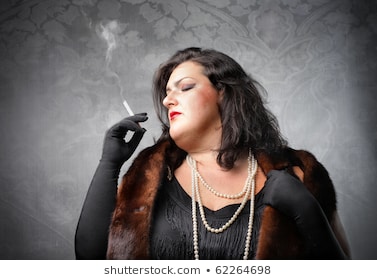 一个女人一个很胖的女人一个胖胖的女人一个很丑胖胖的女人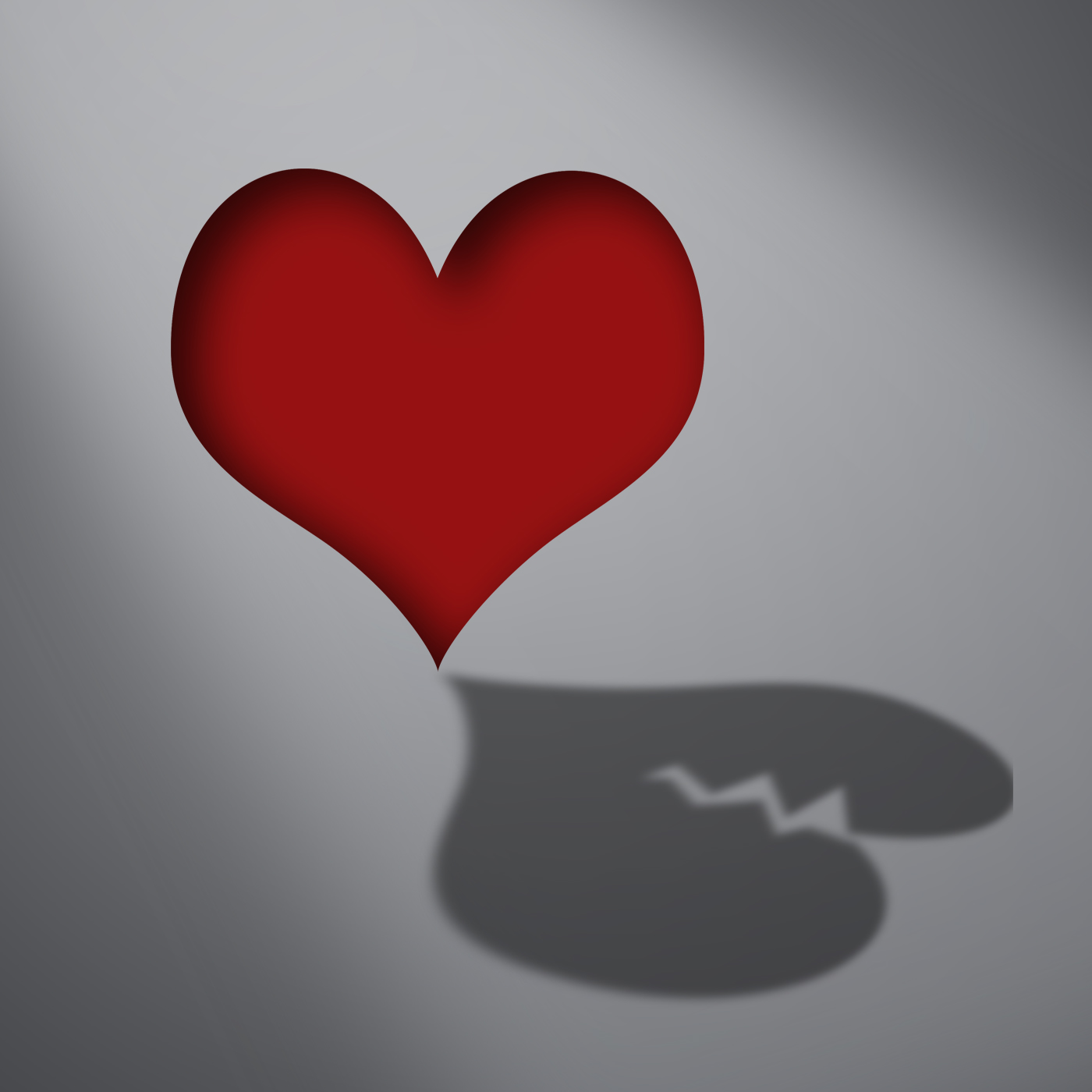 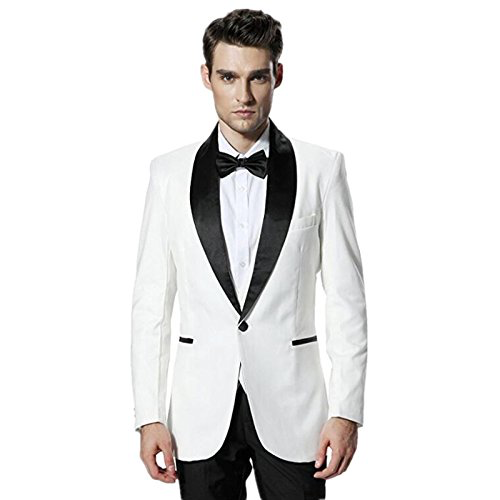 男人一个男人一个很瘦的男人一个瘦瘦的男人一个很帅瘦瘦的男人故事一个故事一个很伤心的故事…..